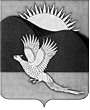 АДМИНИСТРАЦИЯПАРТИЗАНСКОГО МУНИЦИПАЛЬНОГО РАЙОНАПРИМОРСКОГО КРАЯРАСПОРЯЖЕНИЕОб утверждении Плана мероприятий по снижению уровнятеневой занятости и легализации трудовых отношенийв Партизанском муниципальном районе Приморского края на 2022-2024 годы  На основании Устава Партизанского муниципального района Приморского края, в целях исполнения пункта 3 раздела I протокола заседания Межведомственной рабочей группы по вопросу восстановления рынка труда под председательством Заместителя Председателя Правительства Российской Федерации Голиковой Т.А. от 19 ноября                     2021 года № 151. Утвердить План мероприятий по снижению уровня теневой занятости и легализации трудовых отношений в Партизанском муниципальном районе Приморского края на 2022-2024 годы (приложение).2. Общему отделу администрации Партизанского муниципального района (Пешникова) настоящее распоряжение разместить на официальном сайте администрации Партизанского муниципального района                                           в информационно-телекоммуникационной сети «Интернет» в тематической рубрике «Неформальная занятость». Глава Партизанскогомуниципального района						          Л.В.ХамхоевПриложениеУТВЕРЖДЕНраспоряжением администрацииПартизанского муниципального районаот 10.02.2022 № 20-рПЛАН МЕРОПРИЯТИЙ по снижению уровня теневой занятости и легализации трудовых отношений 
в Партизанском муниципальном районе Приморского края на 2022-2024 годы10.02.2022село Владимиро-Александровское                             № 20-р№ п/пНаименование мероприятияОжидаемый результатСрок исполненияОтветственный исполнитель, соисполнителиЗначение КПЭКПЭ в год12345671. Организационные мероприятия1. Организационные мероприятия1. Организационные мероприятия1. Организационные мероприятия1. Организационные мероприятия1. Организационные мероприятия1. Организационные мероприятия1.1.Разработка плана мероприятий по снижению уровня теневой занятости                и легализации трудовых отношений              на 2022-2024 годыутверждение планадо 15 февраля             2022 годаадминистрация Партизанского муниципального района Приморского края (управление экономики)количество планов, ед.11.2.Актуализация и направление в министерство профессионального образования и занятости населения Приморского края паспорта Партизанского муниципального района  (по запрашиваемой форме)направление паспортаежегодно 
до 15 февраля администрации Партизанского муниципального района Приморского края (управление экономики)количество паспортов, ед.11.3.Организация и проведение заседаний межведомственной комиссии по налоговой политике и легализации трудовых отношений при главе Партизанского муниципального района совместно с рабочей группой по организации работы по снижению неформальной занятости, легализации «серой заработной платы», повышению собираемости страховых взносов во внебюджетные фонды                    с привлечением представителей федеральных  и   краевых  органов  государственной властикоординация работы по снижению уровня теневой занятости, легализации трудовых отношений, погашение просроченной задолженности по оплате труда, повышению собираемости взносов                 в государственные внебюджетные фондыпо мере необходимости, но не реже одного раза в кварталадминистрация Партизанского муниципального района (управление экономики), Государственная инспекция труда в Приморском крае, Межрайонная ИФНС России № 16 по Приморскому краю, МО МВД России «Партизанский»,отделение ГУ-ПФР по Приморскому краю, филиал № 5 ГУ - Приморское РО ФСС Российской Федерацииколичество заседаний, ед.81.4.Организация и проведение заседаний межведомственных комиссий (рабочих групп) по снижению неформальной занятости, легализации «серой заработной платы», с участием представителей хозяйствующих субъектов, использующих труд наемных работников без оформления трудовых отношений, выплачивающих заработную плату ниже минимального размера оплаты труда, с привлечением представителей контрольно-надзорных органов, органов федеральных органов исполнительной власти районаснижение теневой занятости, легализация трудовых отношений, оплата задолженностиежемесячноадминистрация Партизанского муниципального района (управление экономики), Государственная инспекция труда в Приморском крае, Межрайонная ИФНС России № 16 по Приморскому краю, МО МВД России «Партизанский»,отделение ГУ-ПФР по Приморскому краю, филиал № 5 ГУ - Приморское РО ФСС Российской Федерацииколичество заседаний, ед.121.5.Организация совместных выездных мероприятий в отношении физических лиц, занимающихся самостоятельной предпринимательской деятельностью без регистрации в налоговых органах, и хозяйствующих субъектов, имеющих признаки теневой занятости, с целью проведения разъяснительной работы и превентивных мер, направленных на снижение теневой занятости,в том числе по высокорисковым в отношении возникновения теневой занятости отраслям:строительствоторговлясельское хозяйствогостиничный и ресторанный бизнесснижение теневой занятостипо утвержденным графикампрокуратура Партизанского района, Государственная инспекция труда в Приморском крае, Межрайонная ИФНС России № 16 по Приморскому краю, МО МВД России «Партизанский»,отделение ГУ-ПФР по Приморскому краю, филиал № 5 ГУ - Приморское РО ФСС Российской Федерации, администрации Партизанского муниципального района Приморского края (управление экономики)количество выездных мероприятий, ед.712131.6.Формирование реестра работодателей, у которых выявлены факты теневой занятости, с целью размещения его на официальных сайтах (раздел - «Список недобросовестных работодателей»)снижение теневой занятостиежеквартальноотделение КГКУ «Приморский центр занятости населения», администрации Партизанского муниципального района (управление экономики)количество обновлений реестра работодателей на сайтах, ед.21.7.Обеспечение трудоустройства экономически активных граждан, находящихся в трудоспособном возрасте  и не осуществляющих трудовую деятельность в соответствии с контрольным показателем, установленным на соответствующий годснижение уровня теневой занятости2022 - 2024 годыотделение КГКУ «Приморский центр занятости населения»численность трудоустроенных граждан, чел.6201.8.Реализация Плана поэтапного сокращения и последующей ликвидации просроченной задолженности по оплате труда в Приморском крае, утвержденного распоряжением заместителя председателя Правительства Приморского края 
от 02.07.2020 № 19 ликвидация задолженности по заработной плате перед работниками организаций Приморского краяежеквартально до 20-го числа месяца, следующего за кварталомадминистрация Партизанского муниципального района (управление экономики)количество направлений информации о результатах работы по погашению задолженности по заработной плате в организациях Партизанского муниципального района Приморского края, ед.42. Информационно-разъяснительная работа2. Информационно-разъяснительная работа2. Информационно-разъяснительная работа2. Информационно-разъяснительная работа2. Информационно-разъяснительная работа2. Информационно-разъяснительная работа2. Информационно-разъяснительная работа2.1.Проведение информационно-разъяснительных мероприятий с руководителями хозяйствующих субъектов всех форм собственности, с гражданами, по вопросам соблюдения требований законодательства о труде в части оформления трудовых отношений с наёмными работниками и установления им гарантий в оплате труда, преимуществах легальных трудовых отношений и заработной платы в рамках проводимых семинаров, вебинаров, «круглых столов»формирование положительной мотивации к легальной трудовой деятельности2022-2024 годыотделение КГКУ «Приморский центр занятости населения», Межрайонная ИФНС России № 16 по Приморскому краю, МО МВД России «Партизанский»,отделение ГУ-ПФР по Приморскому краю, филиал № 5 ГУ - Приморское РО ФСС Российской Федерации, администрации Партизанского муниципального района Приморского края (управление экономики)количество проведенных мероприятий, ед.42.2.Размещение тематических материалов о негативных последствиях теневой занятости и заработной плате  в «конвертах» в средствах массовой информации, на официальных сайтах, социальных сетях, в государственных учреждениях, общественных местах                     с большой проходимостью людей.снижение теневой занятости, легализация трудовых отношений, дополнительное поступление налога на доходы физических лиц и страховых взносов, формирование положительной мотивации к легальной трудовой деятельности2022 - 2024 годыотделение КГКУ «Приморский центр занятости населения», Межрайонная ИФНС России № 16 по Приморскому краю, МО МВД России «Партизанский»,отделение ГУ-ПФР по Приморскому краю, филиал № 5 ГУ - Приморское РО ФСС Российской Федерации, администрации Партизанского муниципального района Приморского края (управление экономики)количество публикаций, ед.103. Контрольные мероприятия3. Контрольные мероприятия3. Контрольные мероприятия3. Контрольные мероприятия3. Контрольные мероприятия3. Контрольные мероприятия3. Контрольные мероприятия3.1.Проведение мониторинга снижения теневой занятости и легализации трудовых отношений, в том числе по высокорисковым в отношении возникновения теневой занятости отраслям (строительство, торговля, сельское хозяйство, транспорт, гостиничный и ресторанный бизнес)анализ выполнения контрольного показателяежемесячно до 5-го числа месяца, следующего за отчетнымотделение КГКУ «Приморский центр занятости населения», администрация Партизанского муниципального района (управление экономики)количество отчетов по снижению теневой занятости, ед.123.2.Проведение мониторинга эффективности работы межведомственных комиссий (рабочих групп) по снижению теневой занятости и легализации трудовых отношений при главах муниципальных образований краяоценка эффективности работы межведомственных комиссий 
(рабочих групп)ежемесячно до 5-го числа месяца, следующего за отчетнымадминистрации Партизанского муниципального района Приморского края (управление экономики)количество отчетов эффективности работы комиссий (рабочих групп), ед.123.3.Представление на заседания рабочих групп (с учетом положений ст. 18.2 Федерального закона от 24.07.1998 
№ 125-ФЗ «Об обязательном социальном страховании от несчастных случаев на производстве и профессиональных заболеваний»):мониторинга по выявлению страхователей, у которых заработная плата ниже МРОТ;сведений о работодателях, состоящих на учете в региональном отделении ФСС Российской Федерации и не осуществляющих финансово-хозяйственную деятельность (не отражающих в ежеквартальной отчетности выплаты в пользу работников и начисления страховых взносов);сведений о работодателях, в отношении которых в региональное отделение ФСС Российской Федерации и филиалы РО ФСС поступили жалобы и обращения работников по вопросам неначисления страховых взносов, размеров пособий по временной нетрудоспособности;сведений о работодателях, в отношении которых в рамках выездных проверок гражданско-правовые договоры переквалифицированы в трудовые (при наличии признаков трудовых)увеличение страхователями фонда оплаты труда выше уровня МРОТ,поступления сумм страховых взносов на обязательное социальное страхование по обязательному социальному страхованию,уменьшение количества недействующих организаций,снятие с учета не осуществляющих финансово-хозяйственную деятельность работодателей,улучшение социальной защищенности работников и гражданежеквартально, при организации заседаний рабочих группфилиал № 5 ГУ - Приморское РО ФСС Российской Федерацииколичество направлений информации, ед.4